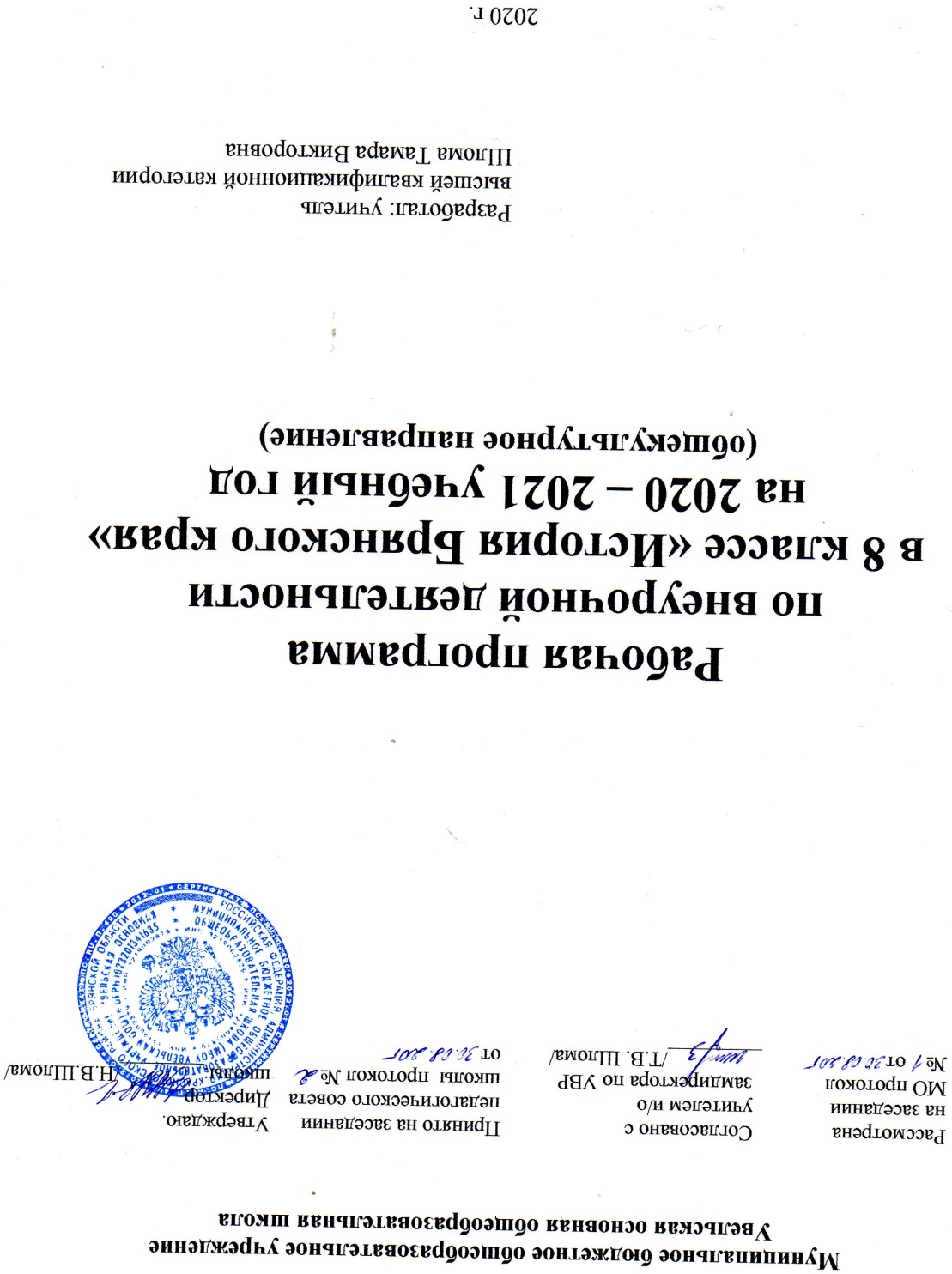 I.Пояснительная записка.Рабочая программа внеурочной деятельности  модульного курса « История Брянского края»  8 класса составлена на основе:Федерального закона от 29 декабря 2012 года №273 «Об образовании в Российской Федерации»;Федерального государственного образовательного стандарта основного общего образования (приказ  Минобрнауки России от 17 декабря 2010 г. № 1897;(с изменениями, утвержденными приказами Минобрнауки России от 29 декабря 2014 года № 1644, от 31 декабря 2015 года  № 1577);Рекомендаций Департамента общего и профессионального образования Брянской области по преподаванию предметов регионального (национально - регионального) компонента «Брянский край»;Примерного тематического планирования курсу «История Брянского края» для 8 класса.Положение о рабочей  программе основного общего образования МБОУ Увельская ООШ;Базисного учебного плана общеобразовательных учреждений Брянской области на 2019-2020  учебный год;Учебного плана  МБОУ Увельская ООШ.Ориентирована на использование учебника «История Брянского края: с древнейших времен до конца XVIII века » под редакцией Блохина В.Ф. Брянск: Курсив, 2012.Программа рассчитана на 17 часов (0,5 часа в неделю).       Преподавание курса «История Брянского края» на ступени основного общего образования направлено на достижение следующих целей:. формирование мировоззренческой, нравственной, политической культуры учащихся, ориентации на гражданские и патриотические ценности, позитивного и заинтересованного отношения к своей малой Родине;. осмысление событий и явлений на пресечении глобальных российских тенденций, представление различий и сходств процессов, общность судеб Брянской области и России в целом;. обеспечение условий для формирование проектно - ориентированного мышления, умения выстраивать стратегию жизни и последовательно реализовывать ее через систему практических действий на основе адекватной оценки своих возможностей и сложившейся ситуации.II. Результаты освоения модульного курса внеурочной деятельности.Узнают:основные этапы и ключевые события истории Брянщины с древнейших времён до конца XVIӀI века;характеристику и результаты, значение ключевых событий истории Брянского края;важнейшие достижения и  памятники культуры Брянского края, изученные виды источников; выдающихся представителей и деятелей Брянщины;Умеют:читать историческую карту и  показывать на исторической карте территории расселения восточнославянских союзов, города, места значительных исторических событий, связанных с Брянщиной;владеть навыками устной и письменной речи, вести диалог, грамотно строить монологическую речь, формулировать вопрос, сжато давать ответ;рассказывать о важнейших исторических событиях и их участниках, показывая знание необходимых  фактов, дат, терминов; давать описание исторических событий и памятников культуры на основе текста и  иллюстративного материала учебника, фрагментов исторических источников в связной монологической форме;использовать приобретенные знания при написании творческих работ, сообщений, докладов, рефератов, рецензий; дать на основе конкретного материала научные объяснения сущности фактов и  связей между ними;объяснять свое отношение к наиболее значительным событиям и личностям истории Брянского края с древнейших времён до конца XVIӀ века, достижениям культуры.Владеют компетенциями:социально – адаптивной (гражданственной)когнитивной (познавательной)информационно-технологическойкоммуникативной,рефлексивной.III. Содержание модульного курса  внеурочной деятельности.Формы и виды внеурочной деятельности:IV.Тематическое планирование по модульному курсу внеурочной деятельности «История Брянского края»  в 8 классе на 2020-2021 учебный год.№п/пСодержание Формы организации деятельностиВиды деятельностиБрянский край в древностиБрянский край в древностиБрянский край в древностиБрянский край в древности1Каменный век на территории Брянского края.	Беседа, обсуждение проблемных заданий, работа с картой, иллюстрациями, текстом и  обсуждение результатовОтвечают, работают с картой брянской области, иллюстрациями, текстом, выполняют проблемные задания 2Брянский край в эпоху бронзы и раннего железа. Древние славянеБеседа, обсуждение проблемных заданий, работа с картой, иллюстрациями, текстом и  обсуждение результатовОтвечают, работают с картой брянской области, иллюстрациями, текстом, выполняют проблемные заданияБрянская земля в составе Древнерусского государства в ІХ – ХІ веках.Брянская земля в составе Древнерусского государства в ІХ – ХІ веках.Брянская земля в составе Древнерусского государства в ІХ – ХІ веках.Брянская земля в составе Древнерусского государства в ІХ – ХІ веках.3Славяне и русы. Возникновение русского государства.Беседа.  Обсуждение проблемных заданий. Обсуждение презентаций.Отвечают, выполняют проблемные задания, делают презентации4Брянский край в эпоху княжеских междоусобиц. Повседневная жизнь населения края ХІ – начала ХІІІ вв.   Беседа.  Обсуждение проблемных заданий, докладов, сообщений.                                                                                                                                                                                                                                     Отвечают, выполняют проблемные задания, делают сообщения.Великое княжество Черниговское и Брянское в 40-е годы ХІІІ века – начале 90-х годов XV века.Великое княжество Черниговское и Брянское в 40-е годы ХІІІ века – начале 90-х годов XV века.Великое княжество Черниговское и Брянское в 40-е годы ХІІІ века – начале 90-х годов XV века.Великое княжество Черниговское и Брянское в 40-е годы ХІІІ века – начале 90-х годов XV века.5Правление Михаила Черниговского. Брянское великое княжество в конце XІV - на рубеже XV века.Беседа.  Обсуждение проблемных заданий. Виртуальная экскурсияОтвечают, выполняют проблемные задания, обсуждают увиденное на экскурсии.6 - 8      Брянский край в составе Великого княжества литовского и Русского в конце XІV – начале XV вв.                            Беседа.  Обсуждение проблемных заданий, презентаций Индивидуальная работа с картой, иллюстрациями, текстом и  обсуждение результатов.Отвечают, работают с картой брянской области, иллюстрациями, текстом, выполняют проблемные заданияБрянский край в составе Великого княжества Московского и Московского царства (XVІ - XVІІ вв.)Брянский край в составе Великого княжества Московского и Московского царства (XVІ - XVІІ вв.)Брянский край в составе Великого княжества Московского и Московского царства (XVІ - XVІІ вв.)Брянский край в составе Великого княжества Московского и Московского царства (XVІ - XVІІ вв.)9Пограничный край московского государства. Хозяйство, быт и нравы брянчан в XVІ - XVІІ вв. Беседа. Работа с картой, иллюстрациями. Ролевая игра «В семье брянского крестьянина XVІ - XVІІ вв.»Отвечают, работают с картой брянской области, иллюстрациями. Участвуют в ролевой игре.10 - 11Военно-политическая история края в XVІ - XVІІ вв.Беседа, обсуждение проблемных заданий, сообщенийОтвечают, выполняют проблемные задания, делают сообщения.Брянский край в XVІІІ столетии.Брянский край в XVІІІ столетии.Брянский край в XVІІІ столетии.Брянский край в XVІІІ столетии.12Административное устройство Брянских земель в XVІІІ в. Военная история брянского края в XVІІІ в.Беседа, обсуждение сообщений, докладов, творческих заданий. Экскурсия.Отвечают, делают сообщения. Разработка экскурсионных маршрутов..13 Экономическое состояние брянского края в XVІІІ в. Социальная борьба податного населения края с властями и высшими сословиями.Беседа, работа с  иллюстрациями, текстом и  обсуждение результатов. Ролевая игра «На Свенской ярмарке» Отвечают, работают с иллюстрациями, текстом. Участвуют в ролевой игре.14- 15Культура и быт населения Брянщины в XVІІІ в.Творческие задания. Обсуждения. Экскурсия «По следам дворянских усадеб». Обсуждение презентаций.Выполняют творческие задания. Делают презентации. Разрабатывают экскурсионные маршрутыИтоговые занятияИтоговые занятияИтоговые занятияИтоговые занятия16 -17Итоговые занятия, посвящённые:- истории села, деревни, микрорайона;- защита творческих работ;- защита и презентации проектовРазработка  и презентация проекта. Обсуждение, сообщений, презентацииРазрабатывают проекты. Выполняют творческие и тестовые задания.познавательнаяЭкскурсии, тематические беседыпроблемно-ценностное общениеДиспуты, практикумысоциальное творчествопроектыкоммуникативнаяПознавательные игрытуристско - краеведческаяобщественно – полезная практика№ п/пТема занятия Кол – во часовДатаДата№ п/пТема занятия Кол – во часовпланфактБрянский край в древностиБрянский край в древностиБрянский край в древностиБрянский край в древностиБрянский край в древности1.Каменный век на территории Брянского края.12.Брянский край в эпоху бронзы и раннего железа. Древние славяне1Брянская земля в составе Древнерусского государства в ІХ – ХІ веках.Брянская земля в составе Древнерусского государства в ІХ – ХІ веках.Брянская земля в составе Древнерусского государства в ІХ – ХІ веках.Брянская земля в составе Древнерусского государства в ІХ – ХІ веках.Брянская земля в составе Древнерусского государства в ІХ – ХІ веках.3.Славяне и русы. Возникновение русского государства.14.Брянский край в эпоху княжеских междоусобиц. Повседневная жизнь населения края ХІ – начала ХІІІ вв.1Великое княжество Черниговское и Брянское в 40-е годы ХІІІ века – начале 90-х годов XV века.Великое княжество Черниговское и Брянское в 40-е годы ХІІІ века – начале 90-х годов XV века.Великое княжество Черниговское и Брянское в 40-е годы ХІІІ века – начале 90-х годов XV века.Великое княжество Черниговское и Брянское в 40-е годы ХІІІ века – начале 90-х годов XV века.Великое княжество Черниговское и Брянское в 40-е годы ХІІІ века – начале 90-х годов XV века.5.Правление Михаила Черниговского. Брянское великое княжество в конце XІV - на рубеже XV века.16.Брянский край в составе Великого княжества литовского и Русского в конце XІV – начале XV вв.                            17.      Брянский край в составе Великого княжества литовского и Русского в конце XІV – начале XV вв.                            18.Брянский край в составе Великого княжества литовского и Русского в конце XІV – начале XV вв.                            19.Пограничный край московского государства. Хозяйство, быт и нравы брянчан в XVІ - XVІІ вв.110.Военно-политическая история края в XVІ - XVІІ вв.111.Военно-политическая история края в XVІ - XVІІ вв.1Брянский край в XVІІІ столетии.Брянский край в XVІІІ столетии.Брянский край в XVІІІ столетии.Брянский край в XVІІІ столетии.Брянский край в XVІІІ столетии.12.Брянский край в XVІІІ столетии.113.Экономическое состояние брянского края в XVІІІ в. Социальная борьба податного населения края с властями и высшими сословиями.114.Культура и быт населения Брянщины в XVІІІ в.115.Культура и быт населения Брянщины в XVІІІ в.1Итоговые занятияИтоговые занятияИтоговые занятияИтоговые занятияИтоговые занятия16.Итоговое занятие.117.Проект «История села».1